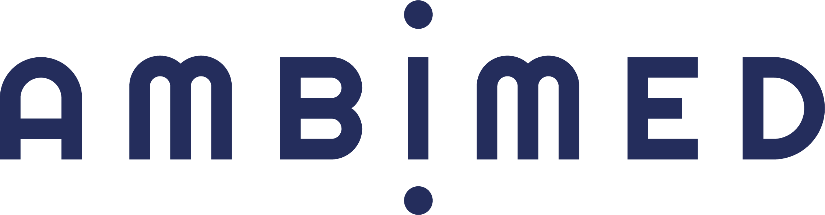 РЕКВИЗИТЫОбщество с ограниченной ответственностью «Амбимед» (ООО «Амбимед»)ИНН 7806299910КПП 780601001ОГРН 1187847078660Расчётный счёт: 40702810232440000965Банк: ФИЛИАЛ «САНКТ-ПЕТЕРБУРГСКИЙ» АО «АЛЬФА-БАНК»БИК: 044030786Кор. счёт: 30101810600000000786Юридический адрес: 195273, г. Санкт-Петербург, Пискаревский пр. д. 63, лит. А, офис 201Фактический адрес: 195273, г. Санкт-Петербург, Пискаревский пр. д. 63, лит. А, офис 201Телефон: 8 (812) 309-17-47E-mail: info@ambimed.ruСайт: www.ambimed.ruГенеральный директор: Азбукин Всеволод Игоревич, действующий на основании Устава